إلحاقاً بالمعلومات الواردة في الوثيقة 3، يسرني أن أحيل إلى المؤتمر، في ملحق هذه الوثيقة، ترشيح:السيد ريزات نورشافيكوف (جمهورية كازاخستان)لمنصب عضو في لجنة لوائح الراديو.هولين جاو
الأمين العامالملحق: 1الملحقوزارة المعلومات والاتصالات في جمهورية كازاخستان010000, House of Ministries 
Mangilik El str., 8, entrance 14 
Astana, Republic of Kazakhstan 
الهاتف:	+7(7172) 74-11-78
الفاكس:	+7(7172) 74-03-64
البريد الإلكتروني:	mic@mic.gov.kz
	http://www.mic.gov.kz 28 يونيو 2018	المرجع: 01-09/2622-iإلى:	السيد هولين جاو
الأمين العام، الاتحاد الدولي للاتصالات
Place des Nations 
1211 Geneva 20 
Switzerland 
الفاكس:	+41 22 730 57 85
البريد الإلكتروني:	itumail@itu.intالموضوع:	مؤتمر المندوبين المفوضين للاتحاد الدولي للاتصالات لعام 2018سعادة الأمين العام،تحية طيبة وبعد،تتقدم وزارة المعلومات والاتصالات في جمهورية كازاخستان بأطيب تحياتها وتتشرف بأن تنقل إليكم ما يلي.نيابةً عن إدارة جمهورية كازاخستان، نقدم بالطي ترشيح السيد ريزات نورشابيكوف لمنصب عضو في لجنة لوائح الراديو (RRB) في الانتخابات التي ستجري في مؤتمر المندوبين المفوضين للاتحاد المزمع عقده في دبي، الإمارات العربية المتحدة، في الفترة من 29 أكتوبر إلى 16 نوفمبر 2018.يتمتع السيد نورشابيكوف بخبرة مهنية دولية واسعة وبثروة من المعارف في المسائل التنظيمية بصفته خبيراً مؤهلاً في إدارة واستعمال طيف الترددات الراديوية وخدمات الأرض والخدمات الساتلية، فضلاً عن تمتعه بمجموعة من المهارات المهنية والدبلوماسية. وعلى مدى سنوات عديدة، مثّل السيد نورشابيكوف بصفته رئيس لجنة الاتصالات والمعلوماتية التابعة لوزارة النقل والاتصالات في جمهورية كازاخستان، إدارة بلده في الساحة الدولية كرئيس وفد حيث اكتسب الاعتراف والاحترام على الصعيد العالمي. وقد اضطلع السيد نورشابيكوف بدور فعّال في معظم أحداث الاتحاد والكومنولث الإقليمي في مجال الاتصالات مساهماً بذلك في نمو قطاع تكنولوجيا المعلومات والاتصالات وقطاع الاتصالات في جمهورية كازاخستان على الصعيد الدولي.وأسهم أيضاً أثناء مساره الوظيفي إسهاماً كبيراً في تطوير التكنولوجيات الحديثة والخدمات الإلكترونية والاتصالات الراديوية والقطاع الساتلي، مما ساعد كازاخستان الحديثة على بلوغ مستوى أعلى وحفز نموها وتنميتها.ويشغل السيد نورشابيكوف حالياً منصب نائب رئيس لجنة الدراسات 7، ويشارك بنشاط في المسائل المتعلقة بتطوير الأنظمة الساتلية غير المستقرة بالنسبة إلى الأرض.وإن إدارة جمهورية كازاخستان على ثقة من أن الخبرة المهنية التي يتمتع بها السيد نورشابيكوف ستكون قيّمة جداً في حل العديد من القضايا المعقدة والخلافية التي يواجهها أعضاء لجنة لوائح الراديو.ومرفق بالطي السيرة الذاتية للسيد نورشابيكوف لكي تنظر فيها الدول الأعضاء في الاتحاد.وتغتنم إدارة جمهورية كازاخستان هذه الفرصة لكي تؤكد للاتحاد الدولي للاتصالات مجدداً أسمى عبارات التقدير.وتفضلوا بقبول فائق التقدير والاحترام.(توقيع)د. أباييف
وزير المعلومات والاتصالات
جمهورية كازاخستانالملحق:	السيرة الذاتية للسيد نورشابيكوفالتفاصيل الشخصيةالأنشطة المهنيةالأنشطة الدوليةأنشطة أخرىيشغل السيد نورشابيكوف حالياً منصب مدير الإدارة الوطنية للترددات الراديوية التابعة لوزارة المعلومات والاتصالات في جمهورية كازاخستان وهو عضو في الأكاديمية الدولية للاتصالات.وعمل في الإدارة العامة لأكثر من 20 عاماً واكتسب خبرة تقنية وإدارية واسعة في تنظيم استعمال طيف الترددات الراديوية. وتحت قيادته، وُضعت خطة لاستعمال طيف الترددات الراديوية مستقبلاً، كما وُضع جدول لتوزيع نطاقات التردد للخدمات الراديوية في كازاخستان. وإضافةً إلى ذلك، شارك بفعالية في تطوير منهجية لحساب رسوم الطيف السنوية لإظهار العوامل الاقتصادية التي تقوم عليها الرسوم والقيمة التجارية والأهمية الاجتماعية للنطاقات الطيفية المستخدمة في مختلف الخدمات في كازاخستان.واضطلع السيد نورشابيكوف بدور قيادي في عملية إدخال وتطوير تكنولوجيات واعدة في مجال الاتصالات الراديوية والإذاعة الرقمية في كازاخستان. وكانت مبادرته وعزيمته دافعين لوضع وتنفيذ استراتيجية وطنية بشأن الرقمنة، مما أدى إلى إدخال الإذاعة الرقمية DVB-T2 المعيارية واستعمال الشبكات المتنقلة 3G UMTS/WCDMA وLTE.وفي الفترة من 2007 إلى 2010، شغل السيد نورشابيكوف منصب نائب الرئيس (كبير المديرين) المسؤول عن تطوير الأعمال في شركة "Kazakhtelekom"، إحدى أكبر شركات الاتصالات في كازاخستان. ومن الإنجازات الهامة التي حققها في تلك الفترة تطوير قطاع الإنترنت في كازاخستان. وإضافةً إلى ذلك، تم اتخاذ خطوات كبيرة لزيادة سعة القناة وسرعة النفاذ إلى الموارد الخارجية، بينما بُذلت جهود كبيرة من أجل تطوير المحتوى الوطني. وبمبادرة من السيد نورشابيكوف، أُطلق مشروع لتيسير التدفق العابر على الخطوط الرئيسية بين أوروبا وآسيا. وبفضل التنفيذ الفعّال وواسع النطاق لحلول مبتكرة، تمكّنت كازاخستان من الارتقاء بتطوير خدمات اتصالاتها.وعلاوةً على ذلك، كان السيد نورشابيكوف من القوى المحركة لتطوير النظام الوطني للاتصالات والإذاعة الساتلية في كازاخستان. وأسفرت جهودة الحثيثة عن تنفيذ مشروع “KazSat” المتعلق بنظام الاتصالات والإذاعة الساتلية الذي سمح بحل عدد من المشاكل التي أثّرت على توفير تكنولوجيا المعلومات والاتصالات في كازاخستان. وتحت قيادته المباشرة، بدأ العمل ولا يزال مستمراً بشأن تنسيق المواقع المدارية وتوفير الحماية القانونية الدولية لها من أجل تطوير الاتصالات الساتلية.وركزت الأنشطة الدولية التي اضطلع بها السيد نورشابيكوف على التعاون مع إدارات أخرى ومنظمات دولية تعمل في مجال الاتصالات ومع الاتحاد من خلال تنظيم حلقات دراسية ومؤتمرات نظرية وعملية للاتحاد والقيام بأنشطة بحثية تعاونية.وقام السيد نورشابيكوف، على مدى مساره الوظيفي وبمشاركة الاتحاد والكومنولث الإقليمي في مجال الاتصالات، بتنظيم حلقات دراسية دولية وإقليمية بشأن التقييس وإصدار الشهادات والقياس في مجال الاتصالات وإدارة استعمال طيف الترددات الراديوية وإدخال تكنولوجيات الاتصالات الراديوية الواعدة وتطويرها والاستعمال المستقبلي للنطاق Ka في أنظمة الاتصالات الساتلية.والسيد نورشابيكوف هو رئيس وفد إدارة جمهورية كازاخستان وخبيرها التقني فيما يتعلق بالتنسيق الدولي لخدمات الأرض والخدمات الفضائية (الشبكات الساتلية المستقرة وغير المستقرة بالنسبة إلى الأرض). ومن خلال هذه الأنشطة، تمكّن من حل عدد من القضايا الخلافية التي تتعلق بتنسيق خدمات الأرض في المناطق الحدودية لكازاخستان. ويواصل العمل على تنسيق الخدمات الفضائية وحل المسائل التنظيمية والتقنية المعقدة بشأن توافق المركبات الفضائية ويشجع بنشاط التعاون الدولي في مجال الاتصالات الراديوية.الجوائز والإنجازاتميدالية - الذكرى السنوية العاشرة لدستور كازاخستان - 2005ميدالية - يوري غاغارين - 2008ميدالية - الذكرى السنوية العشرون لاستقلال جمهورية كازاخستان - 2011وسام من جمهورية كازاخستان عن العمل الممتاز - 2012تهنئة من رئيس جمهورية كازاخستان بمناسبة الذكرى السنوية العاشرة لاستقلال البلد - 2001تهنئة من رئيس جمهورية كازاخستان عن المشاركة الفعّالة في الأعمال التحضيرية للقمة السابعة لمنظمة الأمن والتعاون في أوروبا وتنظيمها - 2010لقب "أخصائي فخري في مجال الاتصالات في جمهورية كازاخستان" - 2005الخلاصةإن التطور السريع في تكنولوجيات الاتصالات الراديوية الحديثة في جمهورية كازاخستان شهادة على مهنية السيد نورشابيكوف ومعرفته التقنية والتنظيمية العميقة.ويشارك السيد نورشابيكوف بفعالية في وضع القواعد التنظيمية الوطنية وإدخال التكنولوجيات الحديثة التي تلبي احتياجات السوق في مجال الاتصالات الراديوية. وقراراته سليمة اقتصادياً ومستندة إلى أسس قوية. ويتمتع بالمهارات اللازمة لحل طائفة واسعة من المسائل التقنية وبخبرة كبيرة في الساحة الدولية، خاصةً فيما يتعلق بإعداد المساهمات والمقترحات على الصعيدين الوطني والإقليمي وتنظيم الأحداث المختلفة، ويتحلى بصفات الدبلوماسية والمهنية التي يُشترط توفرها في المنتخَبين لعضوية لجنة لوائح الراديو.بيان الرؤيةتشارك جمهورية كازاخستان، بصفتها عضواً كامل العضوية في الاتحاد، بفعالية منذ عام 1993 في حل المشاكل الناجمة عن التطور السريع لقطاع تكنولوجيا المعلومات والاتصالات في الدول الأعضاء في الاتحاد، وكان تعاونها فعّالاً في مجال الابتكار.ومن خلال مشاركتي في الأعمال التي يضطلع بها الاتحاد في مختلف الأحداث الدولية، حظيت إدارة كازاخستان دائماً بدعم أعضاء الاتحاد في معالجة المهام ذات الأهمية الاستراتيجية لقطاعي المعلومات والاتصالات في البلدان.وأنا حالياً مدير الإدارة الوطنية للترددات الراديوية التابعة لوزارة المعلومات والاتصالات في جمهورية كازاخستان. وأنا أيضاً عضو نشط في الأكاديمية الدولية للاتصالات. لقد بدأت مساري الوظيفي في عام 1995 كمهندس، وأصبحت في نهاية المطاف رئيس هيئة تنظيم الاتصالات في كازاخستان.وعملت في الإدارة العامة لأكثر من 20 سنةً واكتسبت الخبرة في مجال تنظيم استعمال طيف الترددات الراديوية من الجانبين التقني والإداري على السواء. وفي الوقت نفسه، أشارك بفعالية في توزيع طيف الترددات الراديوية واستعماله بكفاءة في جمهورية كازاخستان بالاستناد إلى توصيات قطاع الاتصالات الراديوية ولوائح الراديو والجدول الدولي لتوزيع نطاقات التردد الذي يضعه مكتب الاتصالات الراديوية للاتحاد وحسابات التوافق التقني والكهرمغنطيسي. وتحت قيادتي، وُضعت خطة لاستعمال طيف الترددات الراديوية مستقبلاً كما وُضع جدول لتوزيع نطاقات التردد بين الخدمات الراديوية في كازاخستان.والتعاون الدولي بطبيعة الحال جزء لا يتجزأ من عملي وأداة هامة لضمان الجودة في مجال الاتصالات وامتثالها للمعايير الدولية. لقد بدأت مساري الوظيفي الدولي كخبير تقني في أفرقة العمل التابعة للكومنولث الإقليمي في مجال الاتصالات. وبعد ذلك، مثلت إدارة جمهورية كازاخستان كرئيس وفد في كلٍّ من المؤتمرات العالمية للاتصالات الراديوية لعام 2003 و2012 و2015. وأنا في الوقت نفسه نائب رئيس لجنة الكومنولث الإقليمي في مجال الاتصالات المعنية بتنظيم استعمال طيف الترددات الراديوية والمدارات الساتلية، ونائب رئيس لجنة الدراسات 7 لقطاع الاتصالات الراديوية بالاتحاد (خدمات العلوم).وآمل أن تساعد الخبرة والمعرفة التي اكتسبتها لجنة لوائح الراديو، في حال انتخابي عضواً فيها، على اتخاذ القرارات الصائبة المستندة إلى المساواة في الحقوق، وعلى حل الخلافات بين الإدارات، ولا سيما، من وجهة نظري، الخلافات المتعلقة بالخدمات الفضائية وتنسيق خدمات الأرض في المناطق الحدودية. وعلاوةً على ذلك، أرى أن لجنة لوائح الراديو ينبغي أن تولي اهتماماً خاصاً لتوضيح بعض أحكام لوائح الراديو والقواعد الإجرائية للتأكد من أنها خالية من اللبس وشفافة ومفهومة بوضوح للإدارات، ولا سيما إدارات البلدان النامية.___________مؤتمر المندوبين المفوضين (PP-18)
دبي، 29 أكتوبر - 16 نوفمبر 2018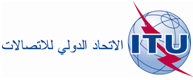 الجلسة العامةالوثيقة 40-A28 يونيو 2018الأصل: بالروسيةمذكرة من الأمين العاممذكرة من الأمين العامترشيح لمنصب عضو في لجنة لوائح الراديو (RRB)ترشيح لمنصب عضو في لجنة لوائح الراديو (RRB)مؤتمر المندوبين المفوضين لعام 2018
للاتحاد الدولي للاتصالات
دبي (الإمارات العربية المتحدة)، 29 أكتوبر - 16 نوفمبر 2018ترشيح من جمهورية كازاخستان
لمنصب عضو في لجنة لوائح الراديو
(المنطقة C)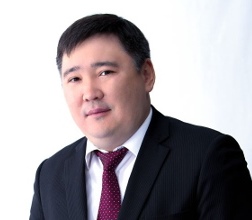 الاسم:ريزات نورشابيكوفالمنصب الحالي:مدير الإدارة الوطنية للترددات الراديوية (مؤسسة وطنية جمهورية)تاريخ الميلاد:10 ديسمبر 1973الحالة الاجتماعية:متزوجاللغات:الكازاخستانية، الروسية، الإنكليزيةالمؤهلات:مهندس اتصالات راديوية وإذاعة وتلفزيون
معهد ألماتي لهندسة الطاقة والاتصالات،
جمهورية كازاخستانتفاصيل الاتصال:4/2 Otrar str., apt. 103, Astana 010000, Republic of Kazakhstan
البريد الإلكتروني: rizat.nurshabekov@gmail.com2018 - حتى الآنمدير الإدارة الوطنية للترددات الراديوية2018-2016مستشار في مجال استعمال شركات الاتصالات لطيف الترددات الراديوية بكفاءة2016-2014نائب رئيس شركة زيردي الوطنية للمعلومات والاتصالات2014-2010رئيس لجنة الاتصالات والمعلوماتية، وزارة النقل والاتصالات في جمهورية كازاخستان2010-2007نائب الرئيس وكبير المديرين لتنمية الأعمال، شركة Kazakhtelekom JSC2007-2006نائب رئيس وكالة جمهورية كازاخستان للمعلوماتية والاتصالات2006-1999نائب رئيس إدارة مراقبة الاتصالات؛ رئيس إدارة ترخيص الاتصالات وتخطيط استعمال الطيف؛ نائب مدير ومدير إدارة الإشراف على شؤون الدولة والترخيص، وكالة جمهورية كازاخستان للمعلوماتية والاتصالات1999-1995مهندس حكومي، أخصائي من المستوى الثاني، أخصائي من المستوى الأول، كبير المهندسين، هيئة الدولة للتفتيش المعنية بالاتصالات في الجمهورية2014 - حتى الآننائب رئيس لجنة الدراسات 7 (خدمات العلوم) في الاتحاد الدولي للاتصالات2014مرشح لمنصب عضو في لجنة لوائح الراديو، بوسان، جمهورية كوريا2012 – حتى الآننائب رئيس اللجنة المعنية بتنظيم استعمال طيف الترددات الراديوية والمدارات الساتلية للكومنولث الإقليمي في مجال الاتصالات (RCC)2012رئيس وفد إدارة كازاخستان في مؤتمر الاتحاد البريدي العالمي الذي عُقد في قطر2012رئيس وفد إدارة كازاخستان في المؤتمر العالمي للاتصالات الراديوية2010رئيس وفد إدارة كازاخستان في مؤتمر المندوبين المفوضين لعام 2010، الذي عُقد في غوادالاخارا2007عضو في وفد إدارة كازاخستان في المؤتمر العالمي للاتصالات الراديوية2006رئيس وفد إدارة كازاخستان والمنسق المشارك بين دول الكومنولث الإقليمي في مجال الاتصالات في الدورة الثانية للمؤتمر الإقليمي للاتصالات الراديوية بشأن تخطيط خدمة الإذاعة الرقمية للأرض في أجزاء من الإقليمين 1 و3 في نطاقي الترددات MHz 230-174 وMHz 862-470 (جنيف، 2006)2005تطوير نظام ساتلي للاتصالات والإذاعة، الكومنولث الإقليمي في مجال الاتصالات، مقرِر من أجل إدارة كازاخستان2004نظام الرصد الراديوي، الكومنولث الإقليمي في مجال الاتصالات، مقرِر من أجل إدارة كازاخستان2004عضو في وفد إدارة كازاخستان في الدورة الأولى للمؤتمر الإقليمي للاتصالات الراديوية بشأن تخطيط خدمة الإذاعة الرقمية للأرض في أجزاء من الإقليمين 1 و3 في نطاقي الترددات MHz 230-174 وMHz 862-470 (جنيف، 2004)2003رئيس وفد إدارة كازاخستان في المؤتمر العالمي للاتصالات الراديوية2001خبير تقني من إدارة كازاخستان في فريق العمل المعني بتطوير الإذاعة الرقمية في الخدمة الإذاعية للأرض، الكومنولث الإقليمي في مجال الاتصالات1999-1996خبير تقني من إدارة كازاخستان في أفرقة العمل التابعة للكومنولث الإقليمي في مجال الاتصالات